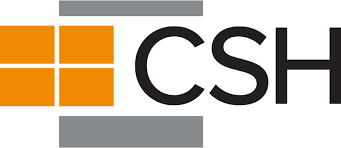 Staff time study - EXAMPLEWeek of:  MONTH/ DATE/ YEARActivityDateBegin and end time Total number of hours/minutesBillable  Y/N